Frillesås FF Logotyp (EPS). höger klicka på bilden och kopiera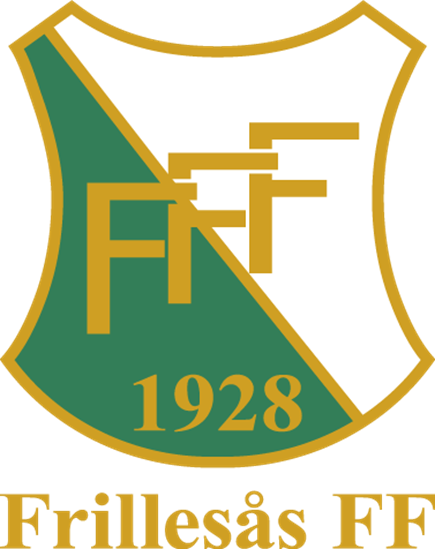 Frillesås FF Logotyp (PNG). höger klicka på bilden och kopiera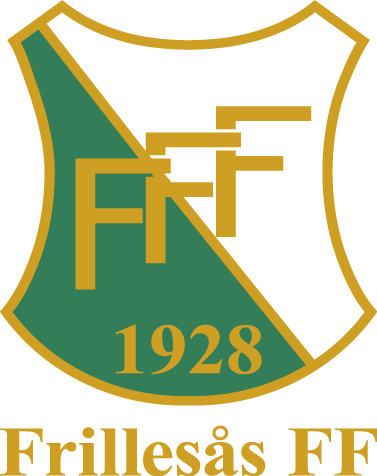 Frillesås FF Logotyp (JPG). höger klicka på bilden och kopiera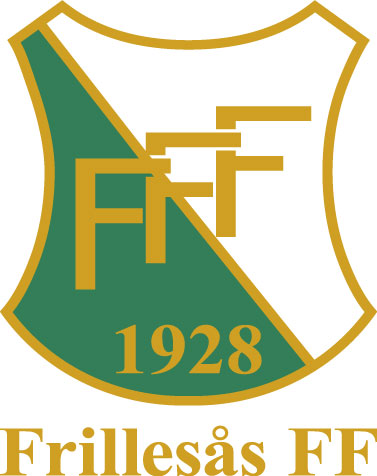 Frillesås FF Logotyp (SVG). höger klicka på bilden och kopiera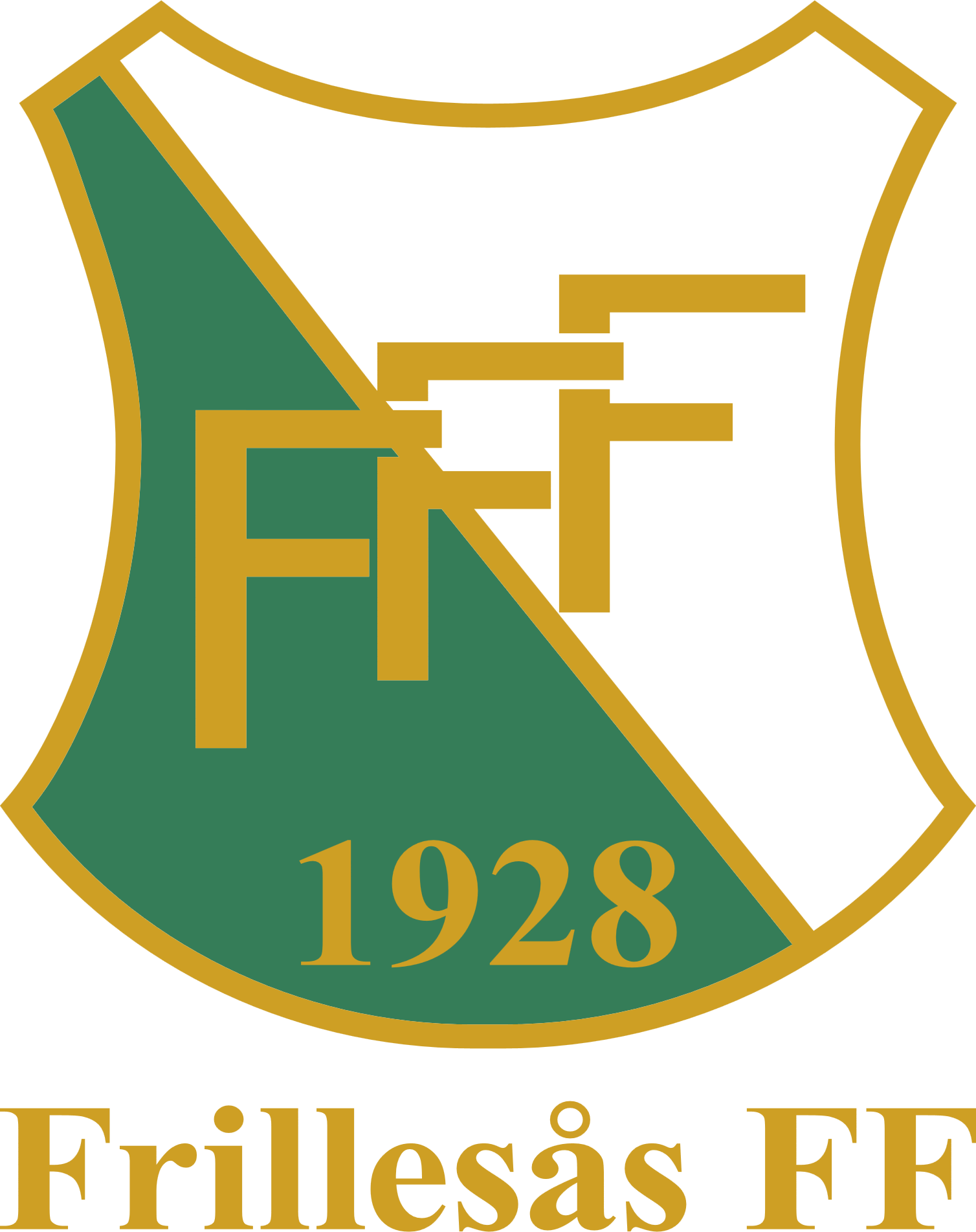 Hälsocerifierings logotyp (eps)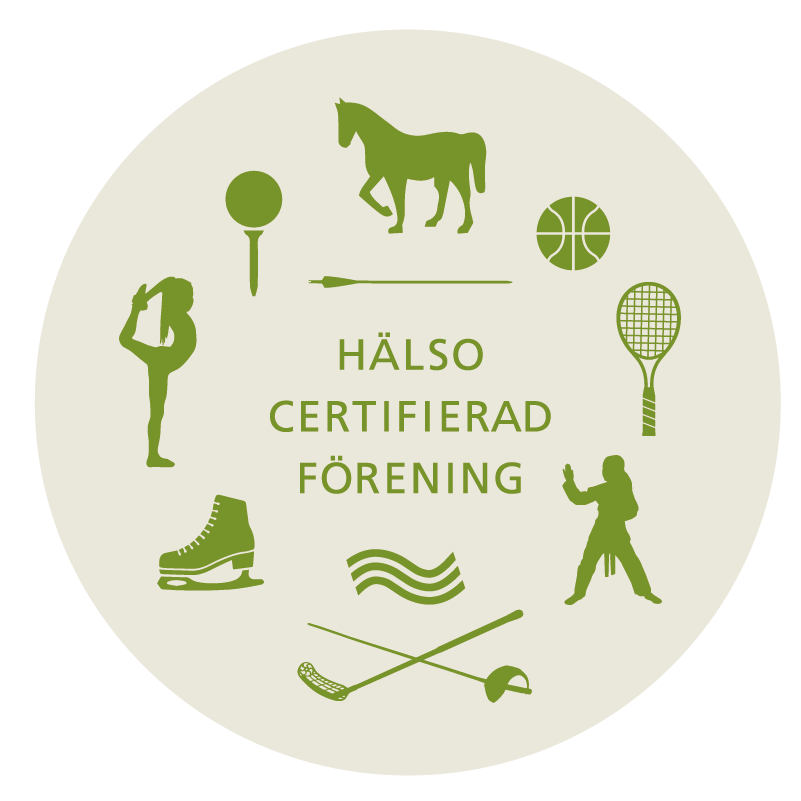 